株式会社ダシーズファクトリー　ロゴ等の使用承認申請書株式会社ダシーズファクトリー　　　　　　　　　　　　　　　　　　　　　　　　　年　　月　　日代表取締役　片山 源治郎　殿貴社のロゴマーク等の使用の申請をいたします。ロゴ等の使用にあたり、利用規約、契約のほか、下記の事項及び裏面に記載された事項を遵守します。ダシーズファクトリー社より承認され、提供されたロゴ（以下、単に「ロゴ」といいます。）は、申請者が上記の使用目的の範囲に限り使用するものとし、第三者に使用を許諾した場合又は使用目的外で使用した場合には、貴社に生じた損害の一切を負担し、第三者からのクレームや紛争についてはすべて申請者の責任と費用で対処し、ダシ―ズファクトリー社には一切の迷惑をかけません。ロゴは、指定の色を使用し、縦横比は変更せず、その他ロゴについて、その全部又は一部を問わず、加筆や削除などの一切の加工を行いません。ダシーズファクトリー社より使用中止、ロゴの改変その他ロゴに関する指示があった場合は、当該指示に従い、申請者の費用負担で速やかに撤去するほか、必要な対応を行います。申請者　　　　　　　　　　　　　　　　　　　　※ダシーズファクトリー社が承認したのち、正式な画像データを送信します。ダシーズファクトリー社使用承認欄○　　（1）申請について申請通り承認〇　　（2）申請について一部修正・変更の下記の条件付きで承認条件：　株式会社ダシーズファクトリー　ロゴ等の使用承認申請書株式会社ダシーズファクトリー　　　　　　　　　　　　　　　　　　　　　２０２３年０３月０９日代表取締役　片山 源治郎　殿貴社のロゴマーク等の使用の申請をいたします。ロゴ等の使用にあたり、利用規約、契約のほか、下記の事項及び裏面に記載された事項を遵守します。ダシーズファクトリー社より承認され、提供されたロゴ（以下、単に「ロゴ」といいます。）は、申請者が上記の使用目的の範囲に限り使用するものとし、第三者に使用を許諾した場合又は使用目的外で使用した場合には、貴社に生じた損害の一切を負担し、第三者からのクレームや紛争についてはすべて申請者の責任と費用で対処し、ダシ―ズファクトリー社には一切の迷惑をかけません。ロゴは、指定の色を使用し、縦横比は変更せず、その他ロゴについて、その全部又は一部を問わず、加筆や削除などの一切の加工を行いません。ダシーズファクトリー社より使用中止、ロゴの改変その他ロゴに関する指示があった場合は、当該指示に従い、申請者の費用負担で速やかに撤去するほか、必要な対応を行います。申請者　　大阪　太郎　　　　　　　　　　※ダシーズファクトリー社が承認したのち、正式な画像データを送信します。ダシーズファクトリー社使用承認欄○　　（1）申請について申請通り承認〇　　（2）申請について一部修正・変更の下記の条件付きで承認条件：　株式会社ダシーズファクトリー　ロゴ等の使用承認申請について株式会社ダシーズファクトリーの企業名、企業情報、各種製品、各種製品情報、各種印刷物、およびホームページ等に掲載されているコンテンツに関する著作権は原則としてすべてダシーズファクトリー社に帰属します。これらのすべての情報の画像、文章等を許可無く引用、転載、転写、販売、電磁的加工、二次的配布、ならびにその他これらに類する行為を行うことは、ダシーズファクトリー社による事前の許可無く、一切禁止いたします。ダシーズファクトリーのロゴ等の使用を希望される場合は、申請は、使用申請書には必要事項を記入のうえ、ご返送願います。また、使用を予定している箇所の写真を申請書と一緒に送信してください。（例：店舗窓に使用予定・・・設置場所(店舗窓)の現状写真）ダシーズファクトリー社に承認を得ることで、使用することが可能となります。（正式データは承認後、送信します）なお、ロゴデータ等の縦横比の変更や、指定した色以外の色に変更をしないこと、および申請書にて記載の使用目的の範囲に限り使用することの誓約書をご提出いただいております。ロゴデータ送信時、誓約書データを一緒に送りますので、署名・捺印のうえ郵送にてご返送ください。会社名店舗名店舗名代表者名店舗所在地店舗所在地所在地電話番号電話番号ロゴデザイン(イメージ)このロゴデータは使用できません① - １　顔イラスト：茶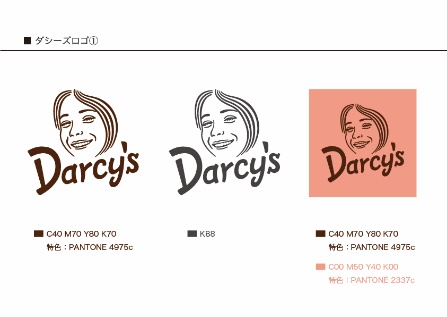 ① - １　顔イラスト：茶① - ２　顔イラスト：黒① - ２　顔イラスト：黒① - ２　顔イラスト：黒① - ２　顔イラスト：黒① - ３　顔イラスト：背景色あり① - ３　顔イラスト：背景色ありロゴデザイン(イメージ)このロゴデータは使用できませんロゴデザイン(イメージ)このロゴデータは使用できません② - １　ロゴ文字：茶文字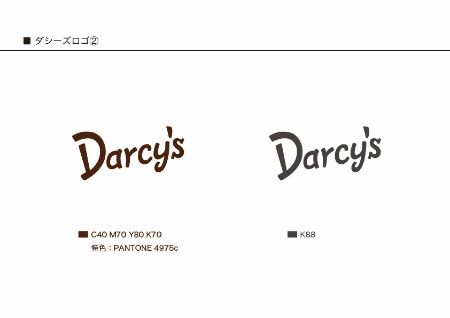 ② - ２　ロゴ文字：黒文字② - ２　ロゴ文字：黒文字② - ２　ロゴ文字：黒文字③ - １　ロゴ文字：白縁茶文字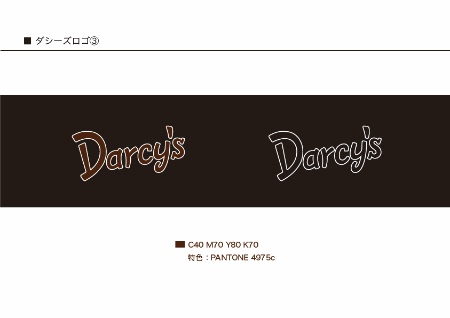 ③ - １　ロゴ文字：白縁茶文字③ - １　ロゴ文字：白縁茶文字③ - ２　ロゴ文字：白縁黒文字ロゴデザイン(イメージ)このロゴデータは使用できませんロゴデザイン(イメージ)このロゴデータは使用できません④ 　素材イラスト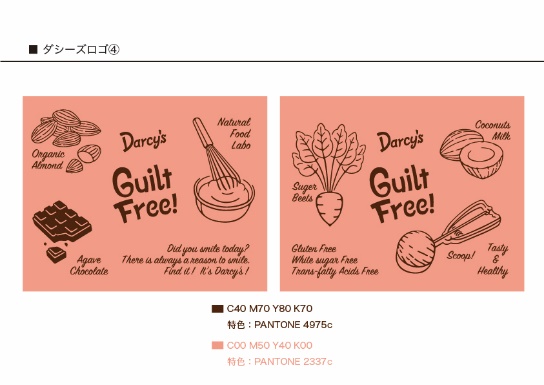 ④ 　素材イラスト④ 　素材イラスト④ 　素材イラスト④ 　素材イラスト④ 　素材イラスト④ 　素材イラスト④ 　素材イラスト使用目的(印刷・WEB掲載関連)チラシ看板ｶｯﾃｨﾝｸﾞｼｰﾄシールＨＰ用ＨＰ用ＨＰ用その他（下に記入）使用目的(印刷・WEB掲載関連)ＰＯＰﾒﾆｭｰﾎﾟｽﾀｰ/ ｶｰﾄﾞステッカーＷＥＢ用ＷＥＢ用ＷＥＢ用使用目的(印刷・WEB掲載関連)希望する写真番号希望する写真番号希望する写真番号使用目的(ＳＮＳ関連)ＳＮＳへの掲載用に写真データを希望される方は　右記に☑してください。ＳＮＳへの掲載用に写真データを希望される方は　右記に☑してください。ＳＮＳへの掲載用に写真データを希望される方は　右記に☑してください。ＳＮＳへの掲載用に写真データを希望される方は　右記に☑してください。ＳＮＳへの掲載用に写真データを希望される方は　右記に☑してください。ＳＮＳへの掲載用に写真データを希望される方は　右記に☑してください。ＳＮＳへの掲載用に写真データを希望される方は　右記に☑してください。ＳＮＳへの掲載用に写真データを希望される方は　右記に☑してください。ＳＮＳへの掲載用に写真データを希望される方は　右記に☑してください。ＳＮＳへの掲載用に写真データを希望される方は　右記に☑してください。ＳＮＳへの掲載用に写真データを希望される方は　右記に☑してください。希望するロゴ番号希望するロゴ番号希望するロゴ番号使用目的(ＳＮＳ関連)ＳＮＳへの掲載用に写真データを希望される方は　右記に☑してください。ＳＮＳへの掲載用に写真データを希望される方は　右記に☑してください。ＳＮＳへの掲載用に写真データを希望される方は　右記に☑してください。ＳＮＳへの掲載用に写真データを希望される方は　右記に☑してください。ＳＮＳへの掲載用に写真データを希望される方は　右記に☑してください。ＳＮＳへの掲載用に写真データを希望される方は　右記に☑してください。ＳＮＳへの掲載用に写真データを希望される方は　右記に☑してください。ＳＮＳへの掲載用に写真データを希望される方は　右記に☑してください。ＳＮＳへの掲載用に写真データを希望される方は　右記に☑してください。ＳＮＳへの掲載用に写真データを希望される方は　右記に☑してください。ＳＮＳへの掲載用に写真データを希望される方は　右記に☑してください。希望するロゴ番号希望するロゴ番号希望するロゴ番号承認確認担当会社名●●商事●●商事●●商事店舗名店舗名〇〇カフェ〇〇カフェ〇〇カフェ代表者名大阪 太郎大阪 太郎大阪 太郎店舗所在地店舗所在地大阪市中央区◎◎５―６―７　◇◇ビル１Ｆ大阪市中央区◎◎５―６―７　◇◇ビル１Ｆ大阪市中央区◎◎５―６―７　◇◇ビル１Ｆ所在地大阪市北区■■１―２―３　△△ビル２大阪市北区■■１―２―３　△△ビル２大阪市北区■■１―２―３　△△ビル２電話番号電話番号０６―１２３４―５６７８０６―１２３４―５６７８０６―１２３４―５６７８ロゴデザイン(イメージ)このロゴデータは使用できません① - １　顔イラスト：茶① - １　顔イラスト：茶① - ２　顔イラスト：黒① - ２　顔イラスト：黒① - ２　顔イラスト：黒① - ２　顔イラスト：黒① - ３　顔イラスト：背景色あり① - ３　顔イラスト：背景色ありロゴデザイン(イメージ)このロゴデータは使用できませんロゴデザイン(イメージ)このロゴデータは使用できません② - １　ロゴ文字：茶文字② - ２　ロゴ文字：黒文字② - ２　ロゴ文字：黒文字② - ２　ロゴ文字：黒文字③ - １　ロゴ文字：白縁茶文字③ - １　ロゴ文字：白縁茶文字③ - １　ロゴ文字：白縁茶文字③ - ２　ロゴ文字：白縁黒文字ロゴデザイン(イメージ)このロゴデータは使用できませんロゴデザイン(イメージ)このロゴデータは使用できません④ 　素材イラスト④ 　素材イラスト④ 　素材イラスト④ 　素材イラスト④ 　素材イラスト④ 　素材イラスト④ 　素材イラスト④ 　素材イラスト使用目的(印刷・WEB掲載関連)チラシ看板ｶｯﾃｨﾝｸﾞｼｰﾄシールＨＰ用ＨＰ用ＨＰ用その他（下に記入）使用目的(印刷・WEB掲載関連)ＰＯＰﾒﾆｭｰﾎﾟｽﾀｰ/ ｶｰﾄﾞステッカーＷＥＢ用ＷＥＢ用ＷＥＢ用使用目的(印刷・WEB掲載関連)希望する写真番号希望する写真番号希望する写真番号①－１、②－１①－１、②－１①－１、②－１①－１、②－１①－１、②－１①－１、②－１①－１、②－１①－１、②－１①－１、②－１①－１、②－１①－１、②－１①－１、②－１使用目的(ＳＮＳ関連)ＳＮＳへの掲載用に写真データを希望される方は　右記に☑してください。ＳＮＳへの掲載用に写真データを希望される方は　右記に☑してください。ＳＮＳへの掲載用に写真データを希望される方は　右記に☑してください。ＳＮＳへの掲載用に写真データを希望される方は　右記に☑してください。ＳＮＳへの掲載用に写真データを希望される方は　右記に☑してください。ＳＮＳへの掲載用に写真データを希望される方は　右記に☑してください。ＳＮＳへの掲載用に写真データを希望される方は　右記に☑してください。ＳＮＳへの掲載用に写真データを希望される方は　右記に☑してください。ＳＮＳへの掲載用に写真データを希望される方は　右記に☑してください。ＳＮＳへの掲載用に写真データを希望される方は　右記に☑してください。ＳＮＳへの掲載用に写真データを希望される方は　右記に☑してください。希望するロゴ番号希望するロゴ番号希望するロゴ番号使用目的(ＳＮＳ関連)ＳＮＳへの掲載用に写真データを希望される方は　右記に☑してください。ＳＮＳへの掲載用に写真データを希望される方は　右記に☑してください。ＳＮＳへの掲載用に写真データを希望される方は　右記に☑してください。ＳＮＳへの掲載用に写真データを希望される方は　右記に☑してください。ＳＮＳへの掲載用に写真データを希望される方は　右記に☑してください。ＳＮＳへの掲載用に写真データを希望される方は　右記に☑してください。ＳＮＳへの掲載用に写真データを希望される方は　右記に☑してください。ＳＮＳへの掲載用に写真データを希望される方は　右記に☑してください。ＳＮＳへの掲載用に写真データを希望される方は　右記に☑してください。ＳＮＳへの掲載用に写真データを希望される方は　右記に☑してください。ＳＮＳへの掲載用に写真データを希望される方は　右記に☑してください。希望するロゴ番号希望するロゴ番号希望するロゴ番号①-１①-１①-１承認確認担当